▶ PARTIE 1: Lecture et compréhension de l’écrit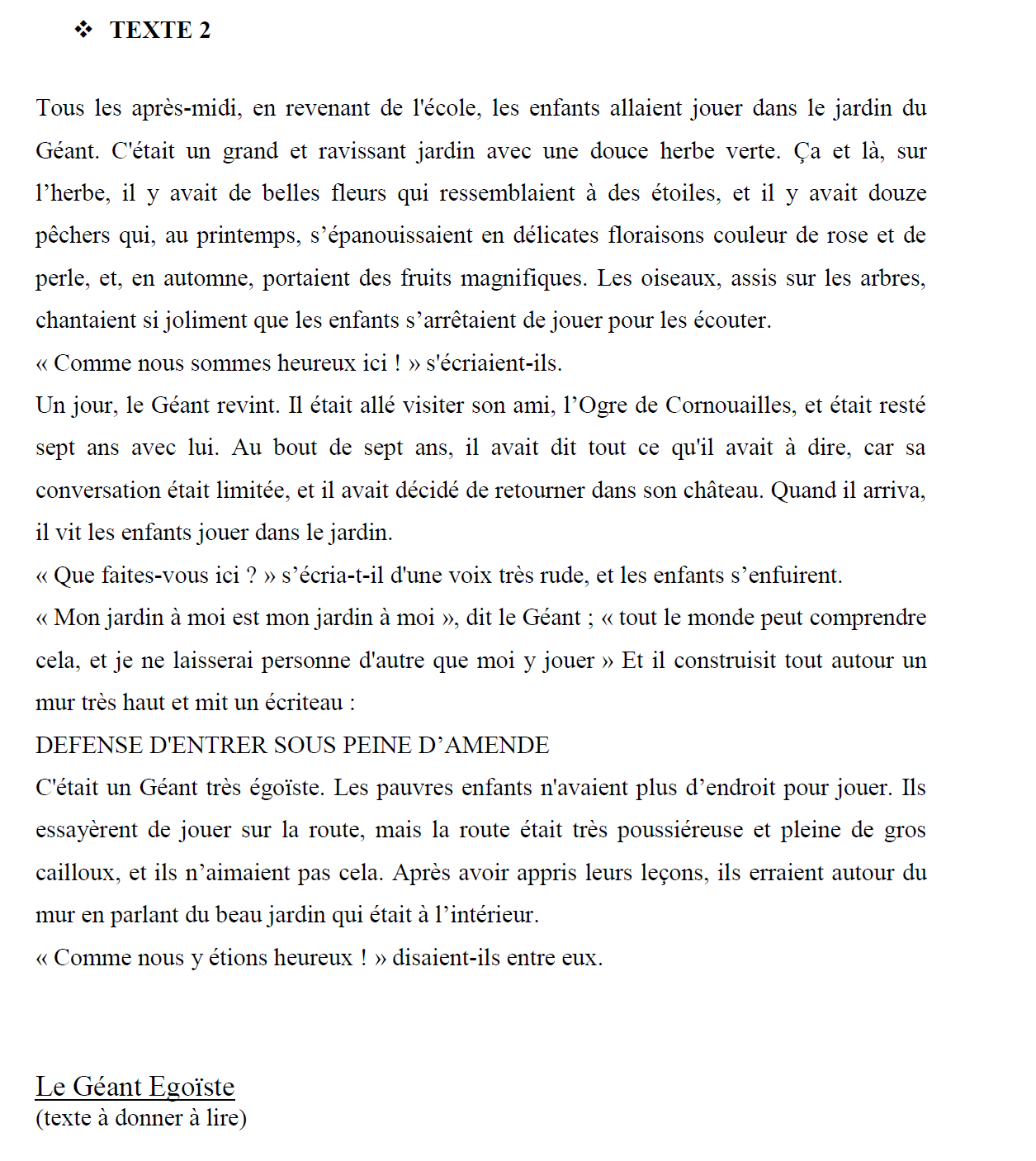 ► Lis puis réponds aux questions.1)     Comment peut-on faire la différence entre un mâle rouge-gorge et une femelle rouge-gorge ?__________________________________________________________________________________________________________________________________________________2)     Comment peut-on aider le rouge-gorge à se nourrir lorsque l’hiver est froid ?__________________________________________________________________________________________________________________________________________________3)     Pourquoi dit-on que le rouge-gorge est un gros mangeur ?__________________________________________________________________________________________________________________________________________________4)      Où la femelle fait-elle son nid ?___________________________________________________________________________________________________________________________________________________▶ PARTIE 2: Ecriture► Copie.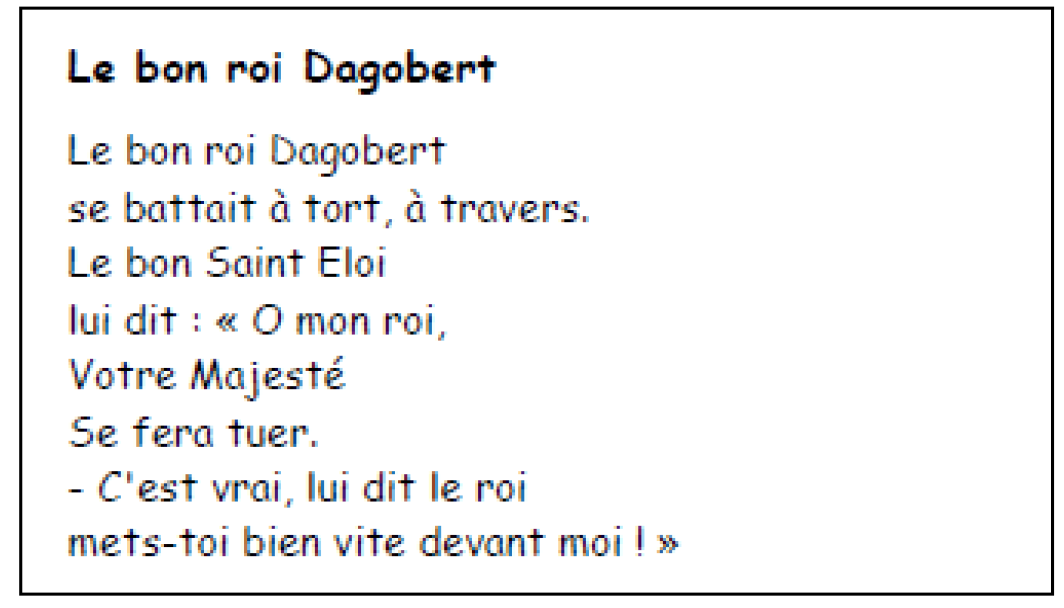 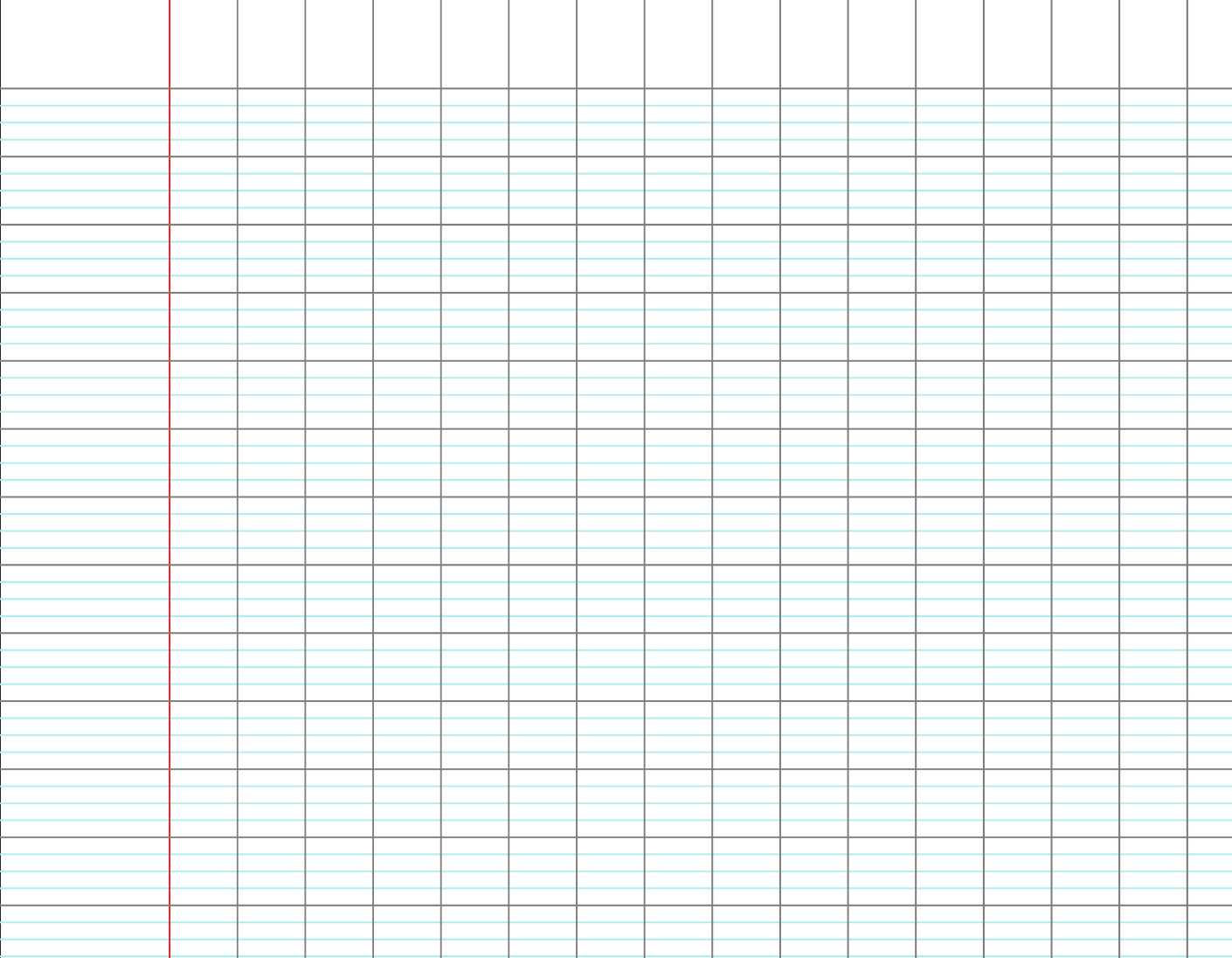 ► Invente en écrivant.Consigne : Voici 6 images qui racontent l'histoire de Paul et d'Amel.Ce matin, Paul et Amel sont pressés. L'heure de l'école a sonné!Surprise !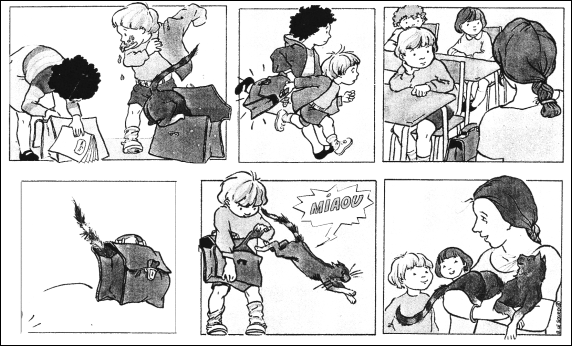  D’après Livre Miroir CE1, Magnard 1992Tu vas écrire cette histoire. N’oublie pas ces consignes :-    tu dois écrire au moins 5 lignes,-    il faut que l’histoire soit complète ; réfléchis bien à la fin ;-    tu dois penser à bien mettre les majuscules et les points pour qu’on puisse lire des phrases bien construites ;-    il faut aussi soigner ton écriture. Ce matin, Paul et Amel sont pressés. L’heure de l’école a sonné !______________________________________________________________________________________________________________________________________________________________________________________________________________________________________________________________________________________________________________________________________________________________________________________________________________________________________________________________________________________________________________________________________________________________________________________________________________________________________________________________________________________________________________________________________________________________________________________________________________________________________________________________________________▶ PARTIE 3: Langage oral1. Réponds aux questions suivantes par des phrases. Qui est Gaston?…………………………………………………………………………………………………………… Où se déroule cette histoire ? …………………………………………………………………………………………………………… A quel moment de la journée a-t-elle eu lieu ? □ en pleine journée 	     □ en pleine nuitLa famille hérisson adore : □ les tomates.     □ les salades.     □ les poireaux.     □ les cerises. ▶ PARTIE 4: Etude de la langue► Dictée de mots► Dictée de phrases1- _________________________________________________________________________________________________________________________________________________________2- ______________________________________________________________________________► Écris la nature des mots soulignés. Le 12 septembre 1940, quatre enfants arpentaient les bois couvrant la colline de Lascaux. Comme tous les gosses de ce pays farci de cavités, ils emportaient à tout hasard une lampe électrique. Marcel Ravidat, leur chef de bande, était précédé de son chien Robot qui furetait dans les broussailles. Soudain, l’animal disparut dans un trou... Marcel se laissa glisser, la tête la première... mais il perdit l’équilibre et dégringola jusqu’en bas. La bande entreprit l’exploration de la caverne... Marcel braqua sa lampe sur une paroi et s’arrêta net. Un grand animal colorié s’étalait sur la roche, dessiné en traits noirs, rouges et jaunes. « C’est une grotte préhistorique !» s’écria-t-il. Lascaux inviolée, se trouvait dans l’état où l’avait laissée nos ancêtres quinze mille ans plus tôt.► Complète les phrases avec le verbe au temps demandé.Ils « faire » tes devoirs. (au présent) → Ils ________________ tes devoirs.Papa « aller » au marché. (au présent) → Papa _____________ au marché.Nous « dire » bonjour. (au présent) → Nous _______________ bonjour.Vous « venir » manger. (au présent) → Vous _______________ manger.Elle « faire » un gâteau. (au présent) → Elle _______________ un gâteau.► Indique l’infinitif du verbe souligné.Je prenais le train chaque matin. Infinitif : __________Tristan dort profondément. Infinitif : __________Il a rêvé qu’il découvrait un trésor. Infinitif : __________► Souligne les verbes conjugués et entoure leur sujet (dans chaque phrase). ► Transforme la phrase affirmative en phrase négative. Théo a gagné la course._____________________________________________________________________________► Classe dans l’ordre alphabétique en numérotant les mots.⬜ lit 		⬜ monsieur 	⬜ vélo 	⬜ monstre 		⬜ vitre 	⬜ mamanEVALUATIONS CE2 - FrançaisDomaine : Lecture et compréhension de l’écritCompétences:Identifier des mots de manière de plus en plus aisée.Lire à voix haute.Objectif : Montrer ce que je sais pour lire, écrire et comprendre.Le rouge-gorgeLe rouge-gorge appartient à la famille des passereaux. Il a la taille de 15 cm et un poids de 16 grammes. Il peut vivre 3 ans et on le trouve en Europe, en Sibérie et en Afrique du Nord. Le mâle rouge-gorge a la gorge rouge. La femelle a la gorge jaunâtre. Mais ils chantent tous les deux aussi bien. Il est impossible de les confondre.Le rouge-gorge mange son poids de nourriture par jour : des insectes, des araignées, des vers. L’été, il mange aussi des mûres et des petites graines. L’hiver, le rouge-gorge a du mal à trouver sa nourriture. Si on lui met de la graisse dans un arbre ou sur un mur, il viendra en manger. Quand l’hiver est trop froid, il s’envole vers des régions plus chaudes. Si un oiseau s’aventure sur son territoire, le rouge-gorge relève la tête et la queue, bombe la poitrine d’un air menaçant et lance son cri : « tick-tick ». Ça suffit  à effrayer l’étranger ! Il n’hésite pas à s’attaquer à un oiseau plus gros que lui comme la chouette ou le geai. Deux fois par an, en avril et en juin, la femelle pond six œufs tachetés de brun, dans un nid caché sous des ronces ou des feuilles. Quinze jours après, les petits sortent de leur coquille.D’après Moi, j’aime les animaux – Astrapi n°119Domaine : EcritureCompétences:Copier.Écrire des textes en commençant à s'approprier une démarche.Domaine: Langage oralCompétence: Écouter pour comprendre des messages oraux (adressés par un adulte ou par des pairs)ou des textes lus par un adulte> repérer et mémoriser des informations importantes. Les relier entre elles pour leur donner du sens ;Objectif: Comprendre des phrases lues par un adulte.Domaine: Etude de la langueCompétences: > Passer de l’oral à l’écrit> S’initier à l’orthographe lexicale> Se repérer dans la phrase simple> Maîtriser l’orthographe grammaticale de base1- 2- 3- 4- 5- 6- 7- 8- 9- 10- enfants: ……………………………….son: ……………………………….ils: ……………………………….il: ……………………………….une: ……………………………….équilibre: ……………………………….électrique: ……………………………….grand: ……………………………….Marcel: ……………………………….Un peu plus tard, le deuxième petit cochon rencontra un bucheron. Il lui demanda des branches. Gentiment, le bucheron accepta.